<Commission>{IMCO}Comisia pentru piața internă și protecția consumatorilor</Commission><RefProc>2020/2019(INL)</RefProc><Date>{06/04/2020}6.4.2020</Date><TitreType>PROIECT DE AVIZ</TitreType><CommissionResp>al Comisiei pentru piața internă și protecția consumatorilor</CommissionResp><CommissionInt>destinat Comisiei pentru afaceri juridice</CommissionInt><Titre>conținând recomandări adresate Comisiei referitoare la Actul legislativ privind serviciile digitale: adaptarea normelor de drept comercial și civil pentru întreprinderile care își desfășoară activitatea online</Titre><DocRef>(2020/2019(INL))</DocRef>Raportoare pentru aviz(*): <Depute>Dita Charanzová</Depute>(Inițiativă – articolul 47 din Regulamentul de procedură)(*)	Procedura comisiilor asociate – articolul 57 din Regulamentul de procedurăPA_INLSUGESTIIComisia pentru piața internă și protecția consumatorilor recomandă Comisiei pentru afaceri juridice, care este comisie competentă, includerea următoarelor sugestii în propunerea de rezoluție ce urmează a fi adoptată:A.	întrucât libera circulație a serviciilor, inclusiv a serviciilor digitale, este una dintre cele patru libertăți fundamentale consacrate în Tratatul privind funcționarea Uniunii Europene, și este vitală pentru funcționarea pieței unice, consolidată printr-o mai bună protecție a consumatorilor și a bunăstării lor;B.	întrucât raportul Comisiei pentru afaceri juridice referitor la „Actul privind serviciile digitale: adaptarea normelor de drept comercial și civil pentru întreprinderile care își desfășoară activitatea online” nu se ocupă de normele din Directiva privind comerțul electronic, care fac obiectul unui raport al Comisiei pentru piața internă și protecția consumatorilor;C.	întrucât Directiva (UE) 2019/770 privind anumite aspecte referitoare la contractele de furnizare de conținut digital și de servicii digitale și Directiva (UE) 2019/771 privind contractele de vânzare de bunuri au fost adoptate abia recent;1.	salută „Poziția comună a CPC privind COVID-19” a Comisiei și a autorităților de cooperare în materie de protecție a consumatorului (CPC) din statele membre, referitoare la cele mai recente escrocherii și practici neloiale legate de epidemia de COVID-19; solicită tuturor platformelor să coopereze cu Comisia și cu autoritățile competente pentru a identifica mai bine practicile ilegale și a elimina escrocheriile și solicită Comisiei să revizuiască constant orientările comune privind introducerea pe piață și/sau vânzarea de articole și servicii cu un conținut fals, înșelător sau abuziv pentru consumatori; consideră că aceste orientări nu ar trebui să urmărească doar aplicarea dreptului Uniunii și a dreptului național al consumatorilor, ci să încerce în mod proactiv să creeze mijloace rapide de reacție la criză pe piață; 2.	salută eforturile de a face publicitatea online mai transparentă și consideră că sunt necesare clarificări și orientări suplimentare cu privire la diligența profesională și la obligațiile platformelor; consideră că, în cazul în care sunt stabiliți într-o țară terță, agenții de publicitate și intermediarii trebuie să desemneze un reprezentant legal stabilit în Uniune, care poate fi tras la răspundere pentru conținutul anunțurilor, pentru a permite despăgubirea consumatorilor în caz de reclame false sau înșelătoare;3.	solicită Comisiei să clarifice ce sancțiuni sau alte restricții ar trebui să li se impună intermediarilor și platformelor de publicitate dacă acceptă cu bună știință anunțuri false sau înșelătoare; consideră că platformele online ar trebui să monitorizeze activ materialele publicitare publicate pe site-urile lor, pentru a se asigura că nu fac profit din publicitate falsă sau înșelătoare, inclusiv din conținuturile de marketing ale influențatorilor care nu sunt declarate ca sponsorizate; subliniază că publicitatea pentru produse și servicii comerciale și publicitatea politică sau de altă natură sunt diferite ca formă și funcție și ar trebui astfel să facă obiectul unor orientări și norme diferite; 4.	solicită Comisiei - recunoscând totodată eforturile anterioare - să analizeze mai în profunzime practica contractelor de licență de utilizator final (CLUF) și să caute modalități de a permite un angajament mai mare și mai ușor în favoarea consumatorilor, inclusiv în ceea ce privește alegerea clauzelor; observă că CLUF sunt adesea acceptate de utilizatori fără a le citi; remarcă, în plus, faptul că, atunci când un CLUF permite utilizatorilor să renunțe la anumite clauze, platformele pot le solicita să facă acest lucru la fiecare utilizare; 5.	subliniază că CLUF ar trebui să prevadă întotdeauna că schimbul de date cu părți terțe este opțional, cu excepția cazului în care este vital pentru funcționarea serviciilor; solicită Comisiei să se asigure că consumatorii pot continua să utilizeze dispozitivele conectate pentru toate funcțiile lor principale, chiar dacă își retrag acordul de a partaja date neoperaționale cu producătorii dispozitivelor sau cu părți terțe; 6.	subliniază că Directiva (UE) 2019/770 și Directiva (UE) 2019/771 nu sunt încă transpuse și aplicate corespunzător; solicită Comisiei să țină seama de acest lucru înainte de a lua alte măsuri;7.	constată răspândirea „contractelor inteligente” bazate pe tehnologiile registrelor distribuite; solicită Comisiei să verifice dacă anumite aspecte ale „contractelor inteligente” trebuie clarificate și dacă trebuie oferite orientări pentru a asigura securitatea juridică a întreprinderilor și consumatorilor; solicită, în special, Comisiei să ia măsuri pentru a garanta că aceste contracte cu consumatorii sunt valabile și obligatorii în întreaga Uniune, că respectă standardele prevăzute în dreptul consumatorilor, de exemplu dreptul de retragere prevăzut de Directiva 2011/83/UE și că nu se lovesc de bariere naționale în aplicarea lor, cum ar fi cerințele notariale;8.	subliniază faptul că orice viitoare propunere legislativă va trebui să urmărească eliminarea obstacolelor actuale și evitarea celor potențiale în ceea ce privește furnizarea de servicii digitale de către platformele online; subliniază, în același timp, că noile obligații ale platformelor impuse de Uniune trebuie să fie proporționale și clare, pentru a evita complicațiile reglementare și restricțiile inutile; subliniază că trebuie evitate practicile statelor membre de suprareglementare în raport cu legislația Uniunii.Parlamentul European2019-2024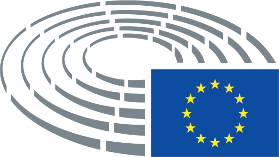 